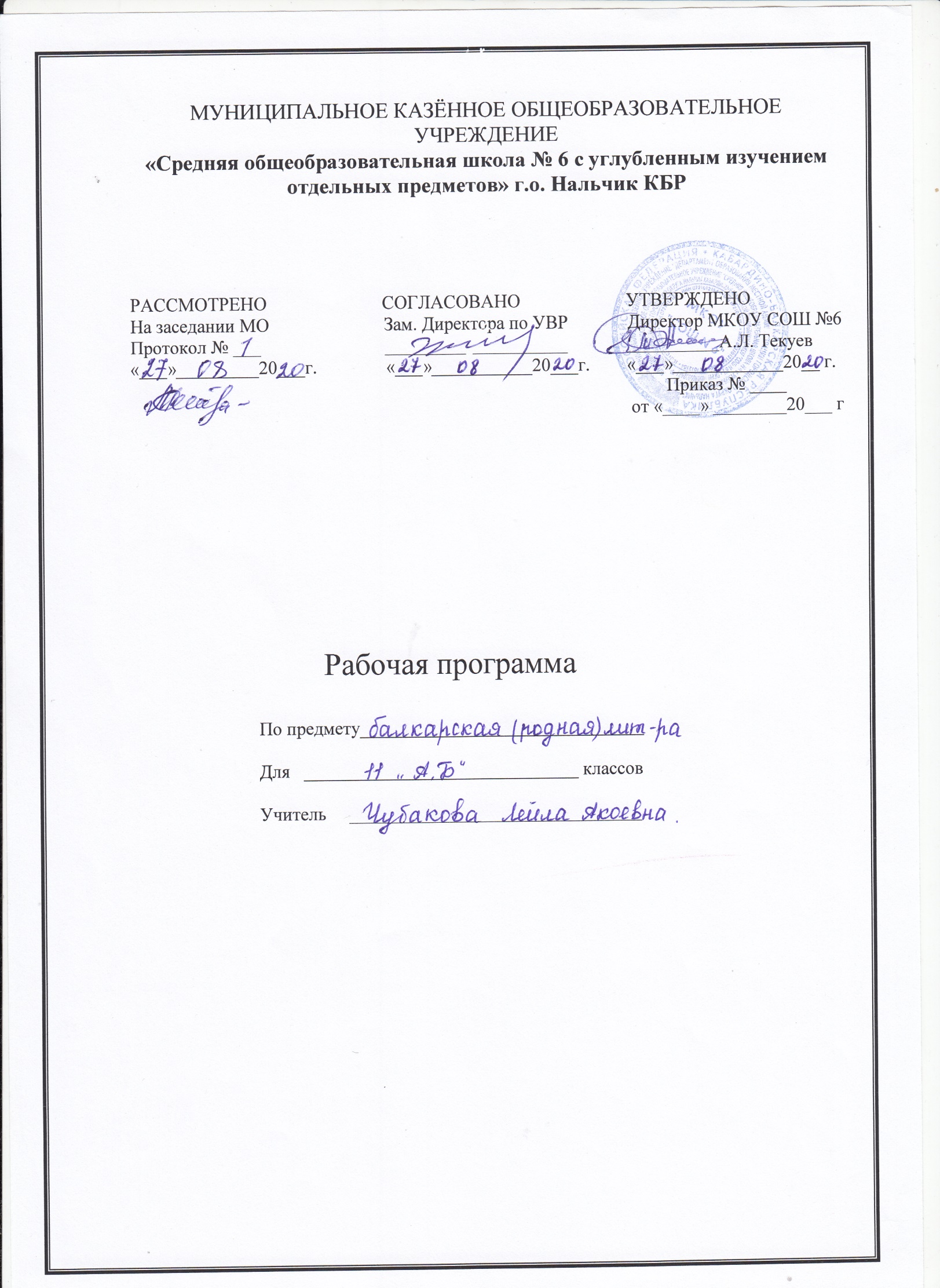 ПОЯСНИТЕЛЬНАЯ ЗАПИСКА Рабочая программа учебного предмета «Балкарская родная литература» для 11 класса общеобразовательной школы (базовый уровень) составлена на основе Федерального государственного образовательного стандарта ООО, примерных программ по учебным предметам (Балкарская родная литература) ФГОС второго поколения. ООП ООО МКОУ «СОШ №6».Рабочая программа по балкарской литературе для 11 класса составлена на основе «Общих образовательных программ по балкарской литературе 5-11 классов» в соответствии с региональным компонентом государственного стандарта основного  общего образования. Рабочая программа конкретизирует содержание тем образовательного стандарта  «Балкарская литература 11 класс» Составители: доктор филологических наук, профессор З.Х.Толгуров, кандидат филологических наук  А.М. Теппеев, поэт М.Х. Табаксоев « Малкъар литературадан орта школда V-XI класслагъа  программала». Нальчик, «Книга», 2011 г.Учебник Теппеев А.М., Аппаева Л.М., Созаев Б.Т. Малкъар литература.9 класс.- Нальчик: Эльбрус, 2014 г.  «Балкарская литература» в учебном плане МКОУ «СОШ №6» в системе общего образования обусловлено тем, что литература – один из основных предметов в системе подготовки школьника. Наряду с балкарским языком она формирует функциональную грамотность, способствует общему развитию и воспитанию ребенка. Эти два предмета представляют собой единый филологический курс, в котором обучение чтению сочетается с литературным образованием и изучением родного языка. Количество часов по учебному плану 1 час в неделю. Всего 34 часа.Цели и задачи курса:Осмысление литературы как словесного вида искусства на материале произведений учитывающих интересы учащихся данной возрастной группы.Формирование читательской культуры учащихся, личностного отношения к прочитанному.Знакомство с многообразием жизненного содержания литературы и биографиями писателейИзучение сведений по теории литературы; развитие умения интерпретировать художественный текст на основе личностного восприятия произведения.Цели изучения литературы могут быть достигнуты при обращении к художественным произведениям, которые давно и всенародно признаны классическими с точки зрения их художественного качества и стали достоянием отечественной и мировой литературы. Следовательно, цель литературного образования в школе состоит и в том, чтобы познакомить учащихся с классическими образцами мировой словесной культуры, обладающими высокими художественными достоинствами, выражающими жизненную правду, общегуманистические идеалы и воспитывающими высокие нравственные чувства у человека читающего.Особенности классовПрограмма базовая, предназначена для 11-го класса общеобразовательной школы.Сроки реализации программыПрограмма рассчитана на 2019-2020учебный год.Отличительные особенности рабочей программыПланируемые результаты  должны отражать:воспитание российской гражданской идентичности: патриотизма, уважения к Отечеству, прошлое и настоящее многонационального народа России; осознание своей этнической принадлежности, знание истории, языка, культуры своего народа, своего края, основ культурного наследия народов России и человечества; усвоение гуманистических, демократических и традиционных ценностей многонационального российского общества; воспитание чувства ответственности и долга перед Родиной;формирование ответственного отношения к учению, готовности и способности обучающихся к саморазвитию и самообразованию на основе мотивации к обучению и познанию,  осознанному выбору и построению дальнейшей индивидуальной траектории образования на базе ориентировки в мире профессий и профессиональных предпочтений, с учётом устойчивых познавательных интересов, а также на основе формирования уважительного отношения к труду, развития опыта участия в социально значимом труде; формирование целостного мировоззрения, соответствующего современному уровню развития науки и общественной практики, учитывающего социальное, культурное, языковое, духовное многообразие современного мира;формирование осознанного, уважительного и доброжелательного отношения к другому человеку, его мнению, мировоззрению, культуре, языку, вере, гражданской позиции, к истории, культуре, религии, традициям, языкам, ценностям народов России и народов мира; готовности и способности вести диалог с другими людьми и достигать в нём взаимопонимания; освоение социальных норм, правил поведения, ролей и форм социальной жизни в группах и сообществах, включая взрослые и социальные сообщества; участие в школьном самоуправлении и  общественной жизни в пределах возрастных компетенций с учётом региональных, этнокультурных, социальных и экономических особенностей; развитие морального сознания и компетентности в решении моральных проблем на основе личностного выбора, формирование нравственных чувств и нравственного поведения, осознанного и ответственного отношения к собственным поступкам; формирование коммуникативной компетентности в общении и  сотрудничестве со сверстниками, детьми старшего и младшего возраста, взрослыми в процессе образовательной, общественно полезной, учебно-исследовательской, творческой и других видов деятельности;формирование ценности  здорового и безопасного образа жизни; усвоение правил индивидуального и коллективного безопасного поведения в чрезвычайных ситуациях, угрожающих жизни и здоровью людей, правил поведения на транспорте и на дорогах;формирование основ экологической культуры соответствующей современному уровню экологического мышления, развитие опыта экологически ориентированной рефлексивно-оценочной и практической  деятельности в жизненных ситуациях;осознание значения семьи в жизни человека и общества, принятие ценности семейной жизни, уважительное и заботливое отношение к членам своей семьи;развитие эстетического сознания через освоение художественного наследия народов России и мира,  творческой деятельности эстетического характера.Личностными результатами изучения предмета являются следующие умения и качества:осознание значимости чтения для своего дальнейшего развития;формирование потребности в систематическом чтении как средстве познания мира и самого себя;знакомство с культурно-историческим наследием своего народа, общечеловеческими ценностями;восприятие литературного произведения как особого вида искусства;высказывание своей точки зрения и уважение мнения собеседника.эмпатия – умение осознавать и определять эмоции других людей; сочувствовать другим людям, сопереживать;любовь и уважение к Отечеству, его языку, культуре, истории;чувства уважения, благодарности, ответственности по отношению к своим близким; понимание ценности семьи;интерес к чтению, к ведению диалога с автором текста, потребность в чтении;наличие собственных читательских приоритетов и уважительное отношение к предпочтениям других людей;ориентация в нравственном содержании и смысле поступков – своих и окружающих людей;этические чувства – совести, вины, стыда – как регуляторы морального поведения.Средством достижения этих результатов служат тексты литературных произведений, вопросы и задания к ним, авторские тексты, диалоги постоянно действующих героев; технология продуктивного чтения.Метапредметными результатами изучения курса является формирование универсальных учебных действий (УУД).Регулятивные УУД:самостоятельно формулировать тему и цели урока;составлять план решения учебной проблемы совместно с учителем;работать по плану, сверяя свои действия с целью, корректировать свою деятельность;в диалоге с учителем вырабатывать критерии оценки и определять степень успешности своей работы и работы других в соответствии с этими критериями.Средством формирования регулятивных УУД служит технология продуктивного чтения и технология оценивания образовательных достижений (учебных успехов).Познавательные УУД:пользоваться разными видами чтения: изучающим, просмотровым, ознакомительным;устанавливать причинно-следственные связи;перерабатывать и преобразовывать информацию из одной формы в другую (составлять план, таблицу, схему);пользоваться словарями, справочниками;осуществлять анализ и синтез;устанавливать причинно-следственные связи;строить рассуждения.Средством развития познавательных УУД служат тексты учебника и его методический аппарат; технология продуктивного чтения.Коммуникативные УУД:оформлять свои мысли в устной и письменной форме с учётом речевой ситуации;адекватно использовать речевые средства для решения различных коммуникативных задач; высказывать и обосновывать свою точку зрения;слушать и слышать других – владеть монологической и диалогической формами речи;пытаться принимать иную точку зрения, быть готовым корректировать зрения;договариваться и приходить к общему решению в совместной деятельности;Предметными результатами изучения курса является сформированность следующих умений:формирование необходимого уровня читательской компетентности;овладение техникой чтения, приёмами понимания прочитанного и прослушанного произведения;овладение элементарными приёмами интерпретации, анализа, преобразования художественных, научно-познавательных и учебных текстов;умение самостоятельно выбирать интересующую ученика литературу;умение декламировать (читать стихи наизусть) стихотворные произведения, выступать перед знакомой аудиторией с небольшими сообщениями. воспринимать на слух тексты в исполнении учителя, учащихся;осознанно, правильно, выразительно читать вслух;самостоятельно прогнозировать содержание текста по заглавию, фамилии автора, иллюстрации, ключевым словам;самостоятельно читать про себя незнакомый текст, проводить словарную работу;делить текст на части, составлять простой план;самостоятельно формулировать главную мысль текста;находить в тексте материал для характеристики героя;подробно и выборочно пересказывать текст;составлять рассказ-характеристику героя;составлять устные и письменные описания;по ходу чтения представлять картины, устно выражать (рисовать) то, что представили;высказывать и аргументировать своё отношение к прочитанному, в том числе к художественной стороне текста (что понравилось из прочитанного и почему).Оценка достижения предметных результатов ведется как в ходе текущего и промежуточного оценивания, так и в ходе выполнения итоговых проверочных работ. При этом итоговая оценка ограничивается контролем успешности освоения  действий, выполняемых с предметным содержанием. Совокупность контрольных работ должна демонстрировать нарастающие успешность, объем и глубину знаний, достижение более высоких уровней формируемых учебных действий и результатов обучения. В календарно-тематическом  планировании для каждой контрольной работы указан примерный срок ее проведения.  Содержание учебного курсаКириш (1 с.)1960— 1970 жыллада малкъар поэзияны ёсюу-айныу жоллары. Тарых, диалектика кёз къарам бла байыгъыуу. Тюрлю-тюрлю шартланы юсю бла философия даражалы оюмну    ачыкълауда усталыкъны тохташыуу.Къулийланы Кьайсын. 8 с.«Салам эрттенлик» деген китабыны магъанасы. «Арбачы», «Атлы», «Эрттенлик къарчыкъ» деген назмулары.Уруш жолла.Уруш чыгъармачылыгъы. «Сиваш», «Перекоп». Аскерчи поэтни «Сын Отечества» газетде къуллугъу.Сюргюн жылла. «Ажашхан мараучула», «ызындан окъ жетген атлы», «Къыйынлыъ жетген сагъатда…», «Темирболат атдан жыгъылды», «Кечеги тау ауузунда», «Къачыу», «Мен къыш ингирликде таудан къайтдым», «Осуят» -халкъ эсини эм кючюню эсгермеси. Авторну сыфаты эм философия жагъы. Поэтни къадарында адамлыкъ бла закийликни белгилери.1960-1980-чи жылла. «Къама», «Заман», «Ана тилим», «Бешиклеринги тебиретилгенлерин…», «Хар иги зат да алдады», «Тиширыу сууда жууунады», «Музыка», «Бетховен», «Къара ат акъ къарда ёледи, «Сейир эте жашаргъа», «Шопенни согъадыла», «Поэзия бла сёлешеме», «Сабийле ёлмесинле» Поэтни жашау эм чыгъармачылыкъ жолу. Къайсын — халкъ поэти, къырал саугъаланы лауреаты. Россейни миллст литератураларында оруну эм магъанасы, Къайсынны туугъан жерине термилгенин ачыкълагъан лирикасы. Туугъан жерини табийгъатын эм халкъны къадарын ачыкълагъан назмулары («Жаралы таш», «Таш»). Мамырлыкъны, бирликни къоруулагъан чыгъармалары. Кёзге кёрюннген шартланы болушлугъу бла кёзге кёрюнмеген жашауну ачыкълауда усталыгъы эм энчилиги («Жер китабы»).1970—1980 жыллада Къайсынны жангы чыгъармачылыкъ, философия излемлери. «Жеркитабы», «Ахшам», «Учуп баргъан къанатлыла» деген назму жыйымдыкълары. Алада ёмюрлюк бла жашау, насып бла бушуу, къууанч, табийгъат бла адам, инсанлыкъ бла урунуу, къартлыкъ бла жашлыкъ дегенча философия темаланы ачыкъланыуу. Ол жаны бла поэтни суратлау эм ачыкълау мадарларыны байлыгъы.Литератураны теориясы. (1с) Назму ёлчемле.Гадийланы Ибрахим. «Къанатлыда жел улуйду» (2 с.)Жазыучуну жашау эм чыгъармачылыкъ жолу. Уллу Ата журт урушха, жамауатны урунуу турушуна жораланнган чыгъармалары.«Къанатлыда жел улуйду» деген хапарда малкъар халкъ сынагъан къыйынлыкъны ачыкълап, аны эрлигин, чыдамлыгъын суратлауда жазыучуну суратлау оюмуну энчилиги.Бабаланы Ибрагим «Тилек», «Аян таууш», «Чамланама жерни атындан», «Туугъан ташым», «Учхан ат», «Элия бешик», «Ара боран» (2с)Поэтни жашау эм чыгъармачылыкъ жолу. Ол литературагъа келген жыллада малкъар поэзияны болуму. Ибрахимни биринчи китабы, аны жангылыкъ илишан-лары. «Илхам», «Башилде къаяда жугъутур», «Аякъ таууш», «Атамы аягъы басхан жер» деген назмулары. Поэтни усталыгъы. Аны урушха къажау эелиликге табьннган лирикасы. Чыгъармачылыкъ ишинде ташны сыфаты. Ол сыфатны Кьулийланы Кьайсынны «Ташы» бла байламлыгъы эм энчилиги.Бабаланы Ибрагим – бушуулу бурулушланы поэти. «Ара боран», «Бийик сын» деген лиро-эпика поэмала – XX-чы ёмюрню баш илишанлары. Поэтни жашау философиясы. Инсан сезгичлиги. Назму къауумну бирикдирген усталыкъ. Поэтни тил усталыгъы, оюм теренлиги. Адабиятны теориясы. (1с) Халкъ тил бла адабият тил.Шауаланы Хасан. «Ыйыкъны ахыр кюню» (2 с.)Чыгъармачылыкъ эм жашау жолу. Авторну биринчи китабы. Жаш жазыучуну суратлау-эстетика излемлери. Эл жашаугъа, къыйынлыкъгъа чыныкъгъан инсанлыкъ-гъа сакълыгъы. «Асият» деген повестьни чюйрелигини сылтаулары. Авторну жигитлерини инсанлыкъ илишанларын ачыкълауда энчилиги.Адабиятны теориясы. (1с) Сюжетни къалай къуралгъаны.Гуртуланы Салих. «Халкъны борчу боюнубуздады», «Къалын чачларында таза хауа ойнагъан», «Мудах кёк», «Халкъыма къасыда» (1 с.)Поэтни жашау эм чыгъармачылыкъ жолу. Жазыучуну жютю, публицистика сёзге ёчлюгю. Ол жаны бла жетишимлери, усталыгъы. Заман бла, тарых бла тенг атларгъа, аланы баш жорукъларын, илишанларын ачьпкъларгъа итинмеклиги.Поэмасыны къуралыуу, жанр энчиликлери. Тюзлюк, мамырлыкъ бла инсанлыкъ ючюн сермешлени суратланыулары.  Адабиятны теориясы. (1с) Инсан, саясат лириканы энчилиги. Мокъаланы Магомет. «Жашау бла ушакъ», «Жер анасы, сен нек шошса?», «Тилейме, кетме!»  «Жанадыла бийик жулдузла» (1 с).Поэтни жашау эм чыгъармачылыкъ жолу. Аны биринчи китапларында ачыкъланнган фахмуну бийик илишанлары. Магомет — назму къурауда гыллыуну, рифманы устасы.    Ол жаны бла поэзиясыны жангылыгъы.1970—1980 жыллада Магометни лирика назмула бла байламлы бийик усталыгъы. Мокъа улуну «Ана», «Къарачай» деген поэмаларыны жанр энчиликлери, къуралыулары. Чынтты жигитликни ачыкълагъан суратлау мадарлары. Тил байлыгъы.Толгъурланы Зейтун. «Жетегейле» (3 с.)Жашау эм чыгъармачылыкъ жолу. Зейтунну суратлау литература бла илмуда жетишимлери. Аны чыгъармачылыкъ ишинде жаз эм жашырын тиллилиги. Романда инсан урушну бусагъат заманнга кёре ачыкъланыуу. Анга багъа бичиуде жашау кертиликге таяныу. Нух эфендини, Къазакъны, Шамилня сыфатлары. Романда тенглик бла эркинликни юсюнден даулаш. Жарлылагъа багъа бичиуде жазыучуну энчилиги. Тиширыуланы сыфатларын суратлауда авторну усталыгъы. Романны эпика кенглиги, лирика жумушакълыгъы. Туугъан жерине сюймекликни, жигитликни, эркинликни ачыкълауда жаз тиллилик. Аскер бла Кьаспотну сыфатлары.Бабаланы Ибрахим. «Жолгъа чыгъама», «Ара боран», «Жетегейле», «Элия бешик» деген назму китаплары (4 с.)«Ара боран» деген поэмасы. Аны къуралыуу, чюйрелигини теренлиги. Инсанлыкъ-жамауат, инсанлыкъ-табийгъат уруш, жууапсызлыкъны къоркъууу деген къыйын философия даражалы темаланы ачыкъланыулары.Адабиятны теориясы. Искусствода кесамат сёзню юсюнден ангылам. Малкъар литературада кесаматны, илмуну айныуу.Гуртуланы Элдар. «Балтаны багъасы», «Мёлекледе къонакъда», «Халал адам» деген китаплары. «Азия дефтери» деген повести (4 с.)Жашау эм чыгъармачылыкъ жолуну юсюнден хапар. Элдар—чам, кюлкюлю къысха чыгъармаланы устасы. Урунууда чыныгъа ёсген инсанлагъа жазыучуну сакълыгъы.Байзуллаланы Алий. «Адамлыкъ», «Жулдуз романс», «Жер баллада», «Гладиаторну монологу», «Адамлыкъ», «Къысыр къаяла», «Гапалау» (1 с.)Поэтни жашау эм чыгъармачылыкъ жолу. Поэзияны жангыртыуда суратлау излемлери эм жетишимлери. Тохташхан назму мардаладан    азатланыргъа итинмек-лик.Созайланы Ахмат. «Халкъымы сураты», «Гитара», «Къууанч», «Адам дуниядан кетсе...», «Кырдык ауазла» (1с.)Поэтни жашау эм чыгъармачыльгкъ жолу. Назму къурауда энчилиги. Аз, гитче болумну юсю бла уллу магъанагъа жол табаргъа итинмеклиги эм ол жаны бла усталыкъ энчиликлери. Назмуларында табийгъат бла инсанлыкъны адам бла туугъан жеряни байламлыкъларыны ачыкълау даражасы. Адам — юй — арбаз — гъарш деген ангыламланы байламлыкълары.Батчаланы Муса «Хорланнган жазыу» (1с)Жазыучуну юсюнден сёз.Батчаланы Муса – драматург. «Хорланнган жазыу» деген драмалы поэма Къарачай бла Малкъарны тамыр бирлигини шагъаты.Чам бла масхара. Адамны къылыгъы – сёзюнде. «Айтыр сёзюнгю айт да, сени къаллай адам болгъанынгы билейим» деген фикирни Муссаны жигитлерини къылыкъларында къалай ачыкъланнганы.Адабиятны теориясы. (1с) Сахна чыгъарманы тил энчилиги.УМК, список литературыКалендарно - тематическое планирование Балкарская (родная) литература 11 класс№ п/пНаименование объектов и средств материально-технического обеспеченияБиблиотечный фонд (книгопечатная продукция)Библиотечный фонд (книгопечатная продукция)1Учебник     Теппеев А.М. Малкъар адабият. 11  класс. – Нальчик: Эльбрус, 2013 г.Печатные пособияПечатные пособия2Словари по балкарскому языку.Технические средства обученияТехнические средства обучения3Набор приспособлений для крепления карт и таблиц.4Персональный компьютер.№ТемыКол-во часовПланируемая датаФактическая датаI-е полугодие – 16 сагъат1XX-чы ёмюрню 70-90-чы жылларында малкъар адабиятда саясат эм жамауат лириканы ёсгени. Суратлау амалланы жангырыулары. Назмучулукъда дуния бла малкъар»12Кулийланы Къайсын 30-чу жылла. «Салам эрттенлик», «Тау суучукъну жырчыгъы».1340-чы жылла. Къайсын урушну кезиуюнде «Арбачы», «Атлы», «Эрттенлик», 14«Перекоп».15Малкъар халкъны кёчгюнчюлюгю. «Ажашхан мараучулагъа», «Ызындан окъ жетген атлы», «Къыйынлыкъ жетген сагъатда»16«Осуят»17-8Кёлденжазма. «Осуят»2960-чы жылла «Къама», «Заман», 110«Ана тилим», «Жаралы таш», «Бетховен», «Музыка», «Къара ат акъ къарда ёледи».111«Сейир эте жашаргъа», «Тиширыу сууда жууунады», «Шопенни согъадыла», «Поэзия бла сёлешеме», «Сабийле ёлмесинле»112Адабиятны теориясындан. Назму ёлчемле.113-14Гадийланы Ибрахим «Къанатлыда жел улуйду»215-16Кёлденжазма. Гадийланы Ибрахим «Къанатлыда жел улуйду» деген чыгъармасына кёре.2II-е полугодие – 18 сагъат17-18Бабаланы Ибрахим «Тилек», «Аян таууш», «Чамланама жерни атындан», «Туугъан ташым», «Учхан ат», «Элия бешик», «Ара боран»219Адабиятны теориясындан. Халкъ тил бла адабият тил.120-21Шауаланы Хасан «Ыйыкъны ахыр кюню»2Юй кёлденжазма. Кёчгюнчюлюкню юсюнден.22 Адабиятны теориясы. Сюжетни къалай къуралгъаны.123Гуртуланы Салих «Халкъны борчу боюнубуздады», «Халкъыма къасыда», «Мудах кёк».124Адабиятны теориясы. Инсан саясат лириканы энчилиги. 125Мокъаланы Магомет «Жашау бла ушакъ», «Тилейме, кетме», «Жер анасы, сен нек шошса?», «Жанадыла бийик жулдузла»126Адабиятны теориясы. Рифмаланы тюрлюлери.127-31Толгъурланы Зейтун «Жетегейле», «Эрирей», «Акъ гыранча»532Адабиятны теориясы. Чыгъарманы башланыуу. Фабуласы (магъанасы), ич жыясы, тиежеги.Байзуллаланы А. «Жер баллада», «Гладиаторну монологу», «Адамлыкъ», «Жулдуз романс», «Къысыр къаяла», «Гапалау»133Созайланы Ахмат «Сейирди жашау уллу шахарда», «Гитара», «Адам дуниядан кетсе», «Манга ариу сёзле айт», «Тенгым тепсей келеди», «Адам урлукъ себеди», «Галилео Галилей»134Батчаланы Мусса «Хорланнган жазыу»1